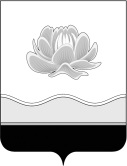 Российская ФедерацияКемеровская область - КузбассМысковский городской округСовет народных депутатов Мысковского городского округа(шестой созыв)Р Е Ш Е Н И Еот 2 марта 2021г. № 13-нО внесении изменений в решение Совета народных депутатов Мысковского городского округа от 16.08.2016 № 54-н «Об утверждении Положения о бюджетном процессе в Мысковском городском округе»ПринятоСоветом народных депутатов 							Мысковского городского округа 					25 февраля 2021 годаВ соответствии с Бюджетным кодексом Российской Федерации, Федеральным законом от 06.10.2003 № 131-ФЗ «Об общих принципах организации местного самоуправления в Российской Федерации», руководствуясь статьей 32 Устава Мысковского городского округа, Совет народных депутатов Мысковского городского округа р е ш и л:1. Внести в решение Совета народных депутатов Мысковского городского округа от 16.08.2016 № 54-н «Об утверждении Положения о бюджетном процессе в Мысковском городском округе» (в редакции решения от 18.12.2019 № 70-н) (далее – решение), следующие изменения:1.1. пункт 5 изложить в следующей редакции:«5. Контроль за исполнением настоящего решения возложить на комитет Совета народных депутатов Мысковского городского округа по развитию экономики, бюджету, налогам и финансам, администрацию Мысковского городского округа.»;1.2. в Приложении к решению:1.2.1. в тексте слова «Кемеровская область» в соответствующем падеже заменить словами «Кемеровская область - Кузбасс» в соответствующем падеже;1.2.2. в тексте слова «начальник Финансового управления» в соответствующем падеже заменить словами «Заместитель главы Мысковского городского округа по финансам – начальник Финансового управления» в соответствующем падеже;1.2.3. в абзаце 5 пункта 1 статьи 3 слова «Финансовое управление города Мыски» заменить словами «Финансовое управление Мысковского городского округа»; 1.2.4. в  пункте 1 статьи 14:1.2.4.1. подпункт 2 изложить в следующей редакции:«2) в случае внесения изменений в муниципальную программу Мысковского городского округа в части изменения исполнителей мероприятий, перечня мероприятий муниципальной программы Мысковского городского округа, утвержденных на соответствующий финансовый год решением о местном бюджете на очередной финансовый год и плановый период;»;1.2.4.2. в подпункте 3 слова «и операций сектора государственного управления» исключить, слово «текущий» заменить словом «соответствующий»;1.2.4.3. в подпункте 4 слова «и классификации расходов операций сектора государственного управления» исключить, слово «текущий» заменить словом «соответствующий», слово «субсидий» заменить словом «трансфертов»;1.2.4.4. дополнить подпунктами 9, 10 следующего содержания:«9) в случае перераспределения бюджетных ассигнований между разделами, подразделами, целевыми статьями, видами расходов классификации расходов, в том числе путем введения новых кодов классификации расходов в пределах бюджетных ассигнований, утвержденных главному распорядителю средств местного бюджета на соответствующий финансовый год решением о местном бюджете на очередной финансовый год и плановый период, для исполнения бюджетных обязательств в объеме неисполненных принятых бюджетных обязательств на начало текущего финансового года;10) в случае предоставления дотации на поддержку мер по обеспечению сбалансированности местного бюджета.»;1.2.5. пункт 6 статьи 15 изложить в следующей редакции:«6. Бюджетная отчетность и отчеты об исполнении местного бюджета представляются Финансовым управлением в Министерство финансов Кузбасса в установленные Министерством финансов Кузбасса сроки.».2. Настоящее решение направить главе Мысковского городского округа для подписания и опубликования (обнародования) в установленном порядке.3. Настоящее решение вступает в силу на следующий день после его официального опубликования (обнародования).4. Контроль за исполнением настоящего решения возложить на комитет Совета народных депутатов Мысковского городского округа по развитию экономики, бюджету, налогам и финансам, администрацию Мысковского городского округа.Председатель Совета народных депутатовМысковского городского округа				                А.М. КульчицкийГлава Мысковского городского округа 			                      Е.В. Тимофеев